Администрация Бондаревского  сельсоветаБейского района Республики Хакасия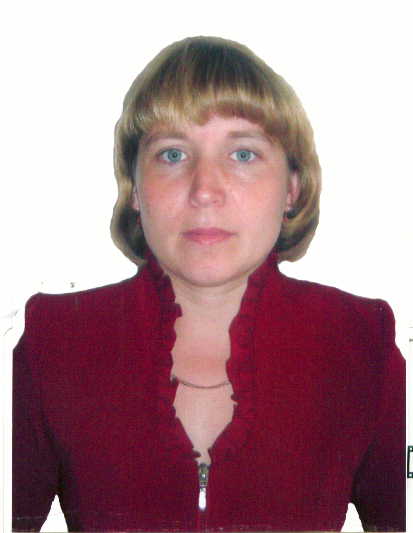 Глава Бондаревского  сельсоветаБейского района Республики ХакасияКОРНЕВА ЕЛЕНА ВАЛЕРИЕВНАРодилась в п.Усть-Бюр Усть-Абаканского района 8 декабря 1976 года.Окончила 11 классов  Бондаревской средней школы в 1994 году.С 1994г по 1996г обучалась в Хакасском политехническом колледже по специальности менеджмент.С 2000г  по 2016г работала специалистом бухгалтерии администрации Бондаревского сельсовета.С 2016 года-глава Бондаревского сельсоветаБондаревский сельсовет.   Административным центром  Бондаревского сельсовета (далее – поселение) является с.Бондарево . В границах поселения находятся  следующие населенные пункты : с.Бондарево , аал Верх-Киндирла , д.Богдановка , аал Маткечик , д. Усть –Табат .     Администрация Бондаревского сельсовета граничит: С ЮГА  с администрацией Большемонокского сельсовета:От точки пересечения кварталов №№ 47,69,72 Табатского лесничества Бейского лесхоза на северо-запад по северной границе квартала 69 до пересечения с р.Левый Сос –  . На север по течению р.Левый Сос  до массива пашни , расположенной в междуречье р. Левый Сос и ручья Челбияков ключ – . По южной и западной сторонам массива пашни до пересечения с ручьем Крестытаг –   .                                                                                                                                       На юго-запад по ручью Крыстыган до 1-ой  лесополосы  - . На северо-запад по лесополосе до автодороги Бондарево – Большой Монок – 2км .На запад по границе контуров угодий  ( пашни и пастбищ ) до границы участка № 4 Табатского лесничества Бейского лесхоза ( урочище Нижний бор) –  По   южной и западной сторонам участка № 4 до пересечения с контуром лесопосадок ЗАО «Бондаревское» - 5км По восточной стороне контура до пересечения с р. Сос –  На северо-запад по течению р.Сос до впадения в р. Абакан –  Протяженность границы  .С СЕВЕРО-ЗАПАДА с Аскизским районом Республики Хакасии: От места впадения р. Сос в р. Абакан ( точки пересечения границ муниципальных образований Большемонокского и Бондаревского сельских Советов Бейского района с Аскизским районом) на северо-восток по левому берегу р.Абакан до точки пересечения межхозяйственных границ ЗАО «Бондаревское» и АОЗТ «Куйбышевское» (с/х предприятий Бейского района) –  С СЕВЕРА с администрацией  Куйбышевского сельского Совета:      От точки пересечения межхозяйственных границ ЗАО «Бондаревское»  и АОЗТ «Куйбышевское» с р. Абакан на юг по данной межхозяйственной границе до точки пересечения границ ЗАО «Бондаревское» , АОЗТ «Куйбыщевское» и ОАО « Табатское» ( с/х предприятий Бейского района) –  С ВОСТОКА с администрацией Табатского сельского Совета : От точки пересечения межрайонных границ ЗАО «Бондаревское» , АОЗТ «Куйбышевское» и ОАО «Табатское» на юг и юго-восток по межхозяйственной границе ЗАО «Бондаревское» , ОАО «Табатское» и Табатского лесничества Бейского лесхоза –  .С ЮГО-ВОСТОКА с Бейским лесхозом Бейского района      От точки пересечения границ ЗАО «Бондаревское» , ОАО «Табатское» и Табатского лесничества Бейского лесхоза на юг по межрайонной границе ЗАО «Бондаревское» с Бейским лесхозом до точки пересечения кварталов 47, 69, 72 Табатского лесничества Бейского лесхоза –  .  Протяженность границы  Бондаревского сельсовета составляет . Историческая справка.      Деревня основана под названием Обетованная в майские дни  1830 года выходцами из Воронежской губернии . С 1850 года по 1917 год называлась деревня Иудина .С 1917 года по 1958 год   -   село Иудино С 1958 года                       -    село Бондарево .      В досоветское время деревня относилась к Енисейской губернии , Минусинского округа (уезда) Шушенской волости до 1884 года . С 1884 года до 1911 года причислена к Бейской волости . С 1911 года до 1924  года существовала Иудинская волость.      В советское время село относилось к Енисейской губерне , с 1925 года  - к Сибирскому краю  , с 1930 года – Западно- Сибирскому краю. С 1934 года относится к Красноярскому краю . С 1924 года по 1933 год село входило в состав Бейского района  Минусинского округа . с 1933 года по . – Аскизского района Хакасской автономной области . С 1966 года село относится к Бейскому району Хакасской автономной области . КОЛИЧЕСТВО ДВОРОВ И ЖИТЕЛЕЙ. 1830 год   - 9 дворов ,  82 души .1849 год   - 70 дворов , 430 душ. 1859 год   - 89 дворов , 1020 душ 1890 год   - 184 двора , 1383 души 1911 год   - 353 двора , 2787 душ 1917 год  -  411 дворов , 3188 душ 1929 год   - 693 двора , 3945 душ 1974 год   -                      2800 человек 2000 год  -  915 дворов , 1994 человека      Деревня была центром сектантства   в Минусинском уезде , где проживали люди,  порвавшие с православной верой – субботники, с 1848 года – молокане .     Жители деревни первые в Минусинской котловине, среди русского населения, стали заниматься орошением.       С 1867 года по 1898 год в деревне проживал Тимофей Михайлович Бондарев , автор книги «Торжество земледельца или трудолюбие и тунеядство», которую Лев Толстой назвал гениальной .   1.Сведения об административно-территориальном устройстве муниципального образования Бондаревский сельсовет2.Демографические сведения муниципального образования3. Национальный состав муниципального образованияНаименование муниципального образованияМуниципальное образование Бондаревский сельсоветИсполнительный орган властиАдминистрация Бондаревского сельсовета Бейского района Республики ХакасияЮридический адрес655784, с Бондарево , ул. 50 лет Октября , д.4АТелефон3-95-85Представительный органСовет депутатов Бондаревского сельсовета  Бейского района Республики ХакасияДата регистрации и номер Устава11.01.2006  № 195033032006001ИНН/КПП муниципального образования1906005585/190601001ОГРН муниципального образования2161901136736Количество населенных пунктов на территории муниципального образования5Количество домохозяйств840Расстояние от административного центра муниципального образования до г.АбаканаРасстояние от административного центра муниципального образования до районного центраПлощадь муниципального образованияРеки на территории муниципального образования Река Абакан-, река Сос- №Наименование показателяЕд.измеренияНа 01.01.2017 г1Численность населениячел23882Женщинчел12163Мужчинчел11724Детей до 1гчел325Детей до 18 летчел5186пенсионеровчел5887трудоспособныхчел1130№наименованиеЕд.измеренияПоказатель1Хакасычел5752Русскиечел17553Прочиечел58